DOSSIER DE CANDIDATUREA REMPLIRLes dossiers devront comporter tous les éléments nécessaires à la pré-sélection et au choix définitif.Date de limite de réception : 9 février 2024Date de communication des résultats aux lauréats : 4 mars 2024La remise des prix est prévue lors du Lundisociable, le 11 mars 2024 au Kursaal de Besançon.Tout dossier non complet sera retourné à son expéditeur.Il devra être intégralement ré-adressé au CCAS.Le dossier sera à retourner par voie postale au :CCAS de Besançon9 rue PicassoBP 203925050 BESANCON CEDEXOu par mail : ccas@besancon.fr(Il est conseillé d’utiliser une plateforme si les documents sont trop volumineux, parexemple : www.wetransfer.com).Contact :Mail : ccas@besancon.frTél. : 03 81 41 21 68 – 03 81 41 22 19	Présentation de la structureNom de la structure (raison sociale) : Date de création : Statut juridique : N° Siret/Siren : Adresse complète : Tél. : Email : ReprésentantNom : Prénom : Fonction : Référent du dossierNom : Prénom : Fonction : Tél. (ligne directe ou portable) : Adresse mail : Objet et missions de la structureLes activités et principales réalisationsDescriptif, chiffres, structuration salariée et/ou bénévolePrésentation du projetContextePrésenter les éléments de contexte : constats/diagnosticsPrésenter, de façon précise, l’objet du projet : en quoi cela consiste concrètement ?Préciser la durée du projet.ObjectifsFormuler les objectifs du projet en lien avec l’alignement stratégique et les enjeux du projet.Périmètre et population ciblePréciser la population cible bénéficiaire (profil, tranche d’âge, …)Autres partenaires éventuelsPrésenter le(s) partenaire(s) : il convient de préciser pour chaque partenaire, le niveau d’intervention dans le cadre du projet (partenaire opérationnel, financeur, contributeur, expert…)Mise en œuvre du projetDémarchePrésenter les phases du projet (finalité et résultats attendus) :	− Contenu et modalités de déroulement− Résultats ou livrables attendus− Moyens humains et matériels éventuelsPlanningPrésenter le calendrier du projet en lien avec la démarche proposéeSpécifier les jalons majeurs et les faits marquants durant le cycle du projet.Préciser la date prévisionnelle de lancement du projetGouvernance et suiviDéfinir les modalités de suivi du projet : Comité de pilotage, Réunions de suivi… en précisant pour chaque instance : le rôle et la périodicité.EvaluationSpécifier les modalités d’évaluation du projet en lien avec les objectifs fixés (retour sur expérience, étude d’impacts…)Valorisation du projetModes de valorisation du projet auprès des clients, des partenaires et du grand public : supports de communication, présence de logo, manifestations, presse, médias… Présenter les autres modalités de partenariat envisagées le cas échéantFinancement du projet (synthèse)Présenter de manière synthétique le financement de votre projet (à partir de budget prévisionnel détaillé joint au dossier)Fait le : A : Nom, Prénom, Fonction : Signature (insérer la signature) : 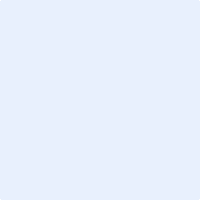 AttestationsJe soussigné(e), (Nom, Prénom)Représentant(e) légal(e) de l’associationSi le signataire n’est pas le représentant statutaire ou légal de l’association, joindre le pouvoir ou mandat (portantles 2 signatures – celle du représentant légal et celle de a personne qui va le représenter-) lui permettant d’engagercelle-ciDéclare :- que l’association est à jour de ses obligations administratives, comptables, sociales etfiscales (déclarations et paiements correspondants),- exactes et sincères les informations du présent dossier, notamment, relatives auxdemandes de subventions déposées auprès d’autres financeurs publics,- que l’association a perçu un montant total et cumulé d’aides publiques (subventionsfinancières – ou en numéraire – et en nature) sur les trois dernières exercices (dontl’exercice en cours) : inférieur ou égal à 500 000 € supérieur à 500 000 €- que ce prix, s’il est accordé, sera versé au compte bancaire de l’association (joindre unRIB).Fait le A Signature (insérer la signature) :CHARGESCHARGESCHARGESPRODUITSPRODUITSPRODUITSLigne budgétairePrévision%FinanceursPrévision%TOTALTOTAL